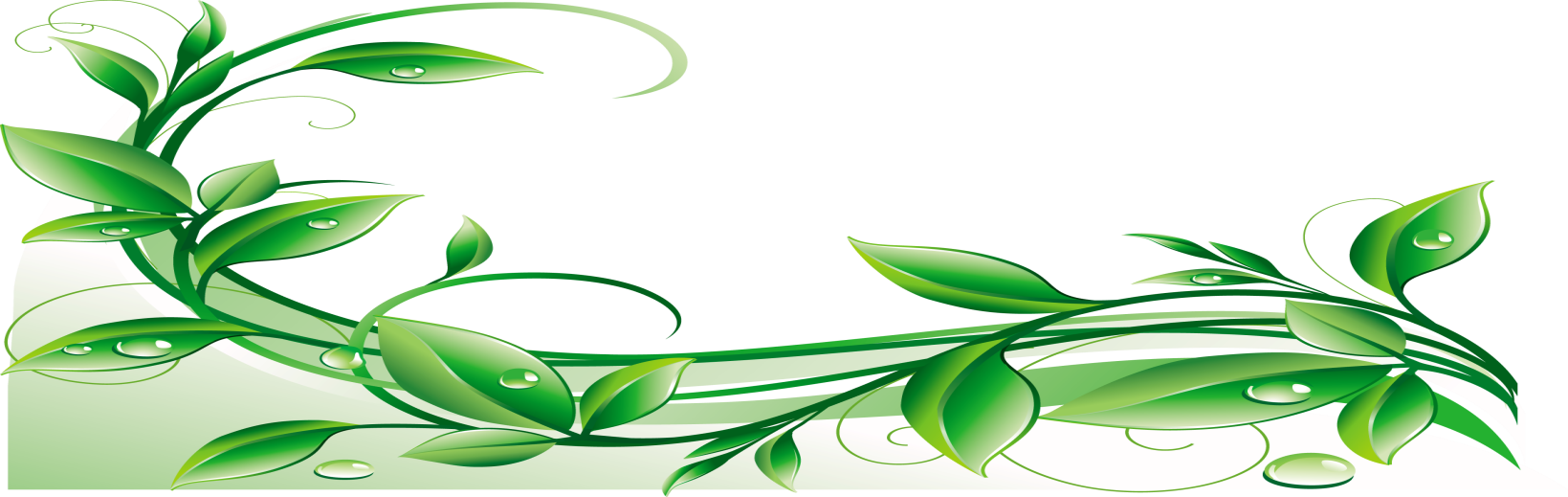 №з/пДата проведенняЗміст роботиХто відповідає03.04.17понеділокЗасідання ради профілактики правопорушень серед учнів школи з питань пропуску занять без поважних причин. Підготовка до зональної першості району з футболу Заняття гуртка «Художня вишивка»Навчальні консультації для учнівЗаняття гуртка «Юні лісівники».Робота шкільної бібліотеки і  читального залу. Прокоф’єва Н.О.Класні керівникиГолінка С.І.Кухарук Л.В.Вчителі-предметникиІщенко Н.В.Н.С.Зуєнко 04.04.17вівторокЗональна першість району з футболу Заняття гуртка «Різьба по дереву».Робота шкільної бібліотеки і  читального залу. Навчальні консультації для учнівПідготовка до військово-патріотичної гри «Джура»С.І.ГолінкаІ.С. Кліяненко Н.С.Зуєнко Вчителі-предметникиОпухлий Ю.В., Мельничук Д.О.05.04.17середаПідготовка до фінальної першості району з футболу Навчальні консультації для учнівЗаняття гуртка «Пішохідний туризм».Робота шкільної бібліотеки і  читального залу. Голінка С.І.Вчителі-предметникиЮ.В. Опухлий Н.С.Зуєнко 06.04.17четверРобота шкільної бібліотеки і  читального залу.Навчальні консультації для учнівФінальна першість району з футболу Н.С. Зуєнко Вчителі-предметникиГолінка С.І.07.04.17п’ятницяЗаняття гуртка «Різьба по дереву».Консультації для учнів 9,11 класів.Робота шкільної бібліотеки і  читального залу.Заняття гуртка «Художня вишивка»Підготовка до військово-патріотичної гри «Джура»І.С. КліяненкоВчителі-предметники Н.С. Зуєнко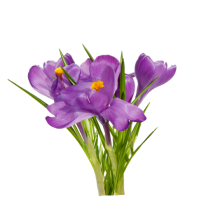 Кухарук Л.В.Опухлий Ю.В., Мельничук Д.О.08.04.17суботаЗаняття гуртка «Пішохідний туризм».Ю.В. Опухлий 